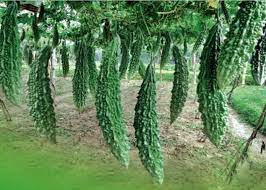 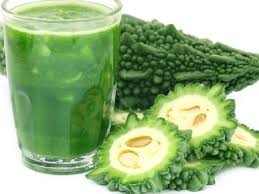 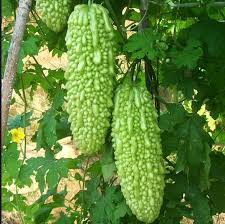 করলা ভর্তা, ভাজি আর তরকারিতে করলার কদর অনেক। মানবস্বাস্থ্যের জন্য এই সবজির উপকারী গুণও কম নয়। তাই খাদ্যতালিকায় নিয়মিত করলা রাখুন। পুষ্টিবিদদের মতে করলার পুষ্টিগুণ ও উপকারিতা অনেক।খাদ্যোপযোগী প্রতি ১০০ গ্রাম করলায় আছে জলীয় অংশ ৯২.২ গ্রাম, শর্করা ৪.৩ গ্রাম, আমিষ ২.৫ গ্রাম, ক্যালসিয়াম ১৪ মিলিগ্রাম, আয়রণ ১.৮ মিলিগ্রাম, ভিটামিন বি১- ০.০৪ মিলিগ্রাম, ভিটামিন বি২- ০.০২ মিলিগ্রাম, ক্যারোটিন ১৪৫০ মাইক্রোগ্রাম ও খাদ্যশক্তি ২৮ ক্যালরি। তাই খাদ্যতালিকায় নিয়মিত করলা রাখুন।এবার জেনে নিন, করলার উপকারিতা সম্পর্কে।তারুণ্য ধরে রাখেঃকরলা উচ্চ রক্তচাপ ও চর্বি কমায়। এর তেতো রস কৃমিনাশক। এটি দৃষ্টিশক্তি ভালো রাখে। এ ছাড়া এটি ভাইরাসনাশকও। রক্তশূন্যতায় ভুগছেন—এমন রোগীর উত্তম পথ্য করলা। করলা হিমোগ্লোবিন তৈরি করে শরীরে রক্তের উপাদান বাড়ায়। করলার ভিটামিন সি ত্বক ও চুল ভালো রাখে এবং ম্যালেরিয়া জ্বরে স্বস্তি দেয়। মাথাব্যথারও উপশম করে করলা। এটি শরীর থেকে বিষাক্ত পদার্থ বের করে দেয় এবং রক্ত পরিষ্কার করে।ডায়াবেটিস নিয়ন্ত্রণেঃকরলায় রয়েছে প্রচুর অ্যান্টিঅক্সিডেন্ট ও রক্তের চিনি কমানোর উপাদান। ডায়াবেটিসের রোগীরা রক্তে চিনির পরিমাণ নিয়ন্ত্রণে নিয়মিত করলা খেতে পারেন।শ্বাসরোগ দূর করেঃকরলার রসে আছে অনেক গুণ। এর অ্যান্টিঅক্সিডেন্ট শরীরের দূষণ দূর করে। হজমপ্রক্রিয়ায় গতি বাড়ায়। পানির সঙ্গে মধু ও করলার রস মিশিয়ে খেলে অ্যাজমা, ব্রংকাইটিস ও গলার প্রদাহে উপকার পাওয়া যায়।শক্তিবর্ধকঃকরলার রস শক্তিবর্ধক হিসেবেও কাজ করে। এটি স্ট্যামিনা বাড়ানোর পাশাপাশি ভালো ঘুমে সহায়তা করে।হার্ট অ্যাটাক রোধ করেঃকরলা রক্তের চর্বি তথা ট্রাইগ্লিসারাইড বা টিজি কমায় আর বাড়ায় ভালো কোলেস্টেরল এইচডিএল। এতে নিয়ন্ত্রণ করে রক্তচাপ। বিশেষজ্ঞরা বলছেন, প্রতিদিন করলা গ্রহণে উচ্চ রক্তচাপ নিয়ন্ত্রণ সহজ হয় এবং প্রতিরোধ হয় রক্তনালিতে চর্বি জমার কারণে হার্ট অ্যাটাকের প্রবণতা।হজমে স্বস্তি আনেঃকরলার বড় গুণ হচ্ছে এটি হজমের জন্য উপকারী। কোষ্ঠকাঠিন্য দূর করতে এর ভূমিকা আছে। পরিপাকতন্ত্রের জটিলতা দূর করতে নিয়মিত করলা খেতে পারেন।রোগ প্রতিরোধ শক্তি বাড়ায়ঃকরলা শরীরের রোগ প্রতিরোধ শক্তি বাড়ায়। কোনো ধরনের সংক্রমণের বিরুদ্ধে শরীরকে লড়তে সাহায্য করে।সুগার নিয়ন্ত্রনেঃকরলা অ্যাডিনোসিন মনোফসফেট অ্যাকটিভেটেড প্রোটিন কাইনেজ নামক এনজাইমের মাত্রা বৃদ্ধির মাধ্যমে রক্ত থেকে শরীরের কোষগুলোতে সুগার গ্রহণ করার ক্ষমতা বাড়িয়ে দেয়। এটি শরীরের কোষের গ্লুকোজের বিপাক ক্রিয়া বাড়ায় ফলে রক্তের সুগারের মাত্রা কমে।ক্যানসার প্রতিরোধীঃকরলায় আছে যথেষ্ট লৌহ, ভিটামিন এ, সি এবং আঁশ। এন্টি অক্সিডেন্ট-ভিটামিন এ এবং সি বার্ধক্য বিলম্বিত করে। এছাড়া করলায় রয়েছে রোগ প্রতিরোধক্ষমতা সৃষ্টিকারী লুটিন এবং ক্যানসার প্রতিরোধকারী লাইকোপিন।বাতের ব্যাথা নিরাময়ঃদেহ থেকে বাতব্যাথা তাড়াতে চার চা-চামচ করলা বা উচ্ছে পাতার রস একটু গরম করে দেড় চা চামচ বিশুদ্ধ গাওয়া ঘি মিশিয়ে ভাতের সঙ্গে খেতে হবে।খাবারে রুচি আনেঃখাবারে অরুচি দেখা দিলে, অপুষ্টিজনিত সমস্যায় ভোগার প্রবণতা বেড়ে যায়। এ ক্ষেত্রে এক চা চামচ করে ফলের রস সকাল ও বিকালে খেলে খাবারে রুচি বাড়বে।ম্যালেরিয়া রোগীর পথ্যঃম্যালেরিয়ায় করলা পাতার রস খেলে খুব উপকার মেলে। এছাড়া ম্যালেরিয়ার রোগীকে দিনে তিনটে করলার পাতা ও সাড়ে তিনটি আস্ত গোলমরিচ এক সঙ্গে থেঁতো করে নিয়ম করে ৭ দিন খাওয়ালে দ্রুত সুস্থ হয়ে ওঠে। করলার পাতার রস খেলে জ্বর সেরে যায়। শরীর থেকে কৃমি দূর করতেও করলা কাজ করে।ঔষধি গুণশরীর কামড়ানি, জল পিপাসা বেড়ে যাওয়া, বমিভাব হওয়া থেকে মুক্তি পেতে উচ্ছে বা করলার পাতার রস উপকারী। এক চা চামচ করলা পাতর রস একটু গরম করে অথবা গরম জলের সঙ্গে মিশিয়ে দিনে ২ থেকে ৩ বার করে খেলে উপকার পাওয়া যায়।করল্লা পাতার রসের উপকারিতাঃ১। করল্লা পাতার রস খুবই উপকারী। রোগ প্রতিরোধ ক্ষমতা গড়ে তোলে, নানা ধরনের ইনফেকশন থেকে সুরক্ষা প্রদান করে। এনার্জি ও স্টেমিনা বাড়িয়ে তুলতেও করল্লা পাতার রস সাহায্য করে।
২। অতিরিক্ত এলকোহল খাওয়ার অভ্যাস থেকে লিভার ড্যামেজড হলে , সে সমস্যায় করল্লা পাতার রস দারুন কাজে দেয়। শরীর থেকে অতিরিক্ত টক্সিন ফ্লাশ আউট করতে সাহায্য করে।
৩। কলেরা বা ডায়রিয়ার প্রথম পর্যায়ে উচ্ছে পাতার রস খেতে শুরু করলে ভাল। উচ্ছে পাতার রস, লেবুর রস ও পেঁয়াজের রস মিশিয়ে খেলে উপাকার হয়।
৪। ব্লাড ডিজঅর্ডার সমস্যায় লেবুর রস ও করল্লা পাতার রস মিশিয়ে খেতে পারেন।
৫। করল্লা পাতার রসে মধু মিশিয়ে খেতে পারেন। অ্যাজমা, ব্রঙ্কাইটিস, ফেরেনজাইটিসের মতো সমস্যা কমাতে সাহায্য করে।
৬। সোরিয়াসিসের সমস্যা, ফাংগাল ইনফেকশন প্রতিরোধ করা সম্ভভ হয়।(সংগৃহীত)   মোছাঃ মারুফা বেগম (এম এ, এম এড)প্রধান শিক্ষক খগা বড়বাড়ী বালিকা দ্বিমুখী উচ্চ বিদ্যালয়ডিমলা, নীলফামারী। ICT4E জেলা অ্যাম্বাসেডর, নীলফামারীও সেরা কনটেন্ট নির্মাতা, a2i.gov.bdEmail ID: lizamoni355@gmail.com 